В соответствии с Федеральным законом от 31.07.2020 № 248-ФЗ «О государственном контроле (надзоре) и муниципальном контроле в Российской Федерации», постановлением Правительства Российской Федерации от 27.10.2021 № 1844 «Об утверждении требований к разработке, содержанию, общественному обсуждению проектов форм проверочных листов, утверждению, применению, актуализации форм проверочных листов, а также случаев обязательного применения проверочных листов», в соответствии с Федеральным законом от 06.10.2003 № 131-ФЗ «Об общих принципах организации местного самоуправления в Российской Федерации», -                                            ПОСТАНОВЛЯЮ:Утвердить форму проверочного листа (списка контрольных вопросов, ответы на которые свидетельствуют о соблюдении или несоблюдении контролируемым лицом обязательных требований), применяемого при осуществлении муниципального контроля в сфере благоустройства в муниципальном образовании «Грушевское сельское поселения», согласно приложению к настоящему постановлению.Постановление вступает в силу со дня его официального опубликования в информационном бюллетене Грушевского сельского поселения «Ведомости Грушевского сельского поселения». Разместить на официальном сайте Администрации Грушевского сельского поселения.Контроль за исполнением настоящего постановления оставляю за собой.   Постановление вносит    Начальник сектора по вопросам    ЖКХ и ПБ Селиванова Т.И.                                                                        Приложение к постановлению АдминистрацииГрушевского сельского поселенияот 05.04.2022 № 72 ФОРМАпроверочного листа (списка контрольных вопросов), применяемого при осуществлении муниципального контроля в сфере благоустройства в границах муниципального образования «Грушевское сельское поселение».1. Наименование вида контроля, включенного в единый реестр видов контроля федерального государственного контроля(надзора), регионального государственного контроля (надзора), муниципального контроля — муниципальный контроль в сфере благоустройства в границах муниципального образования «Грушевское сельское поселение».2. Наименование контрольного органа и реквизиты нормативно правового акта об утверждении формы проверочного листа:________________________________________________________________________________________________________________________________3. Объект муниципального контроля, в отношении которого проводится контрольное мероприятие:________________________________________________________________________________________________________________________________4. Фамилия, имя, отчество (при наличии) гражданина или индивидуального предпринимателя, его идентификационный номер налогоплательщика и (или) основной государственный регистрационный номер индивидуального предпринимателя, адрес регистрации гражданина или индивидуального предпринимателя, наименование юридического лица, его идентификационный номер налогоплательщика и (или) основной государственный регистрационный номер, адрес юридического лица (его филиалов, представительств, обособленных структурных подразделений), являющихся контролируемыми лицами:________________________________________________________________________________________________________________________________5. Место (места) проведения контрольного (надзорного) мероприятия с заполнением проверочного листа:________________________________________________________________________________________________________________________________.6. Реквизиты решения контрольного (надзорного) органа о проведении контрольного (надзорного) мероприятия, подписанного уполномоченным должностным лицом контрольного (надзорного) органа: ________________________________________________________________________________________________________________________________7. Учетный номер контрольного (надзорного) мероприятия:________________________________________________________________,8. Должность, фамилия и инициалы должностного лица контрольного (надзорного) органа, в должностные обязанности которого в соответствии с положением о виде контроля, должностным регламентом или должностной инструкцией входит осуществление полномочий по виду контроля, в том числе проведение контрольных (надзорных) мероприятий, проводящего контрольное (надзорное) мероприятие и заполняющего проверочный лист:________________________________________________________________________________________________________________________________Перечень вопросов, отражающих содержание обязательных требований и (или) требований, установленных законодательством, муниципальными правовыми актами, ответы на которые однозначно освидетельствуют о соблюдении или несоблюдении юридическим лицом, физическим лицом обязательных требований, составляющих предмет контрольного (надзорного) мероприятия:*Подлежит обязательному заполнению в случае заполнения графы «Неприменимо»"__" ________ 20__ г.  (указывается дата  заполнения  проверочного листа)______________________________________________________________(должность, фамилия, имя, отчество (последнее - при наличии) представителяюридического лица, индивидуального предпринимателя) ___________________________________________________________________________ (должность, фамилия, имя, отчество (последнее - при наличии) лица,проводящего  проверку и заполняющего проверочный лист)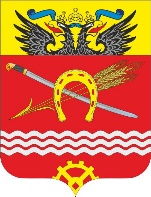 Администрация Грушевского сельского поселенияАдминистрация Грушевского сельского поселенияАдминистрация Грушевского сельского поселенияАдминистрация Грушевского сельского поселенияПОСТАНОВЛЕНИЕПОСТАНОВЛЕНИЕПОСТАНОВЛЕНИЕПОСТАНОВЛЕНИЕ05.04.     2022№72ст. Грушевская.ст. Грушевская.    «Об утверждении формы проверочного листа (списка контрольных вопросов), применяемого при осуществлении муниципального контроля в сфере благоустройства в границах муниципального образования «Грушевского сельского поселения»    «Об утверждении формы проверочного листа (списка контрольных вопросов), применяемого при осуществлении муниципального контроля в сфере благоустройства в границах муниципального образования «Грушевского сельского поселения»    «Об утверждении формы проверочного листа (списка контрольных вопросов), применяемого при осуществлении муниципального контроля в сфере благоустройства в границах муниципального образования «Грушевского сельского поселения»Глава АдминистрацииГрушевского сельского поселенияН.Л.ОнищенкоQR-код, предусмотренный Правилами формирования и ведения единого реестра контрольных (надзорных) мероприятий, утвержденными постановлением Правительства Российской Федерации от 16 апреля 2021 г. № 604 № п/пПеречень вопросовРеквизиты правового акта, содержащего обязательные требованияВарианты ответаВарианты ответаВарианты ответа*Примечание № п/пПеречень вопросовРеквизиты правового акта, содержащего обязательные требованияданетнеприменимо*Примечание1.Соблюдается ли требование о запрете сжигания отходов (в. т. ч. промышленные), мусор, листья, обрезки деревьев.Решение собрания депутатов Грушевского сельского поселения от 26.11.2018 г. № 113 «Об утверждении Правил благоустройства и санитарного содержания территории Грушевского сельского поселения»2.Соблюдается ли требование о запрете на оставление мусора на улицах, площадях и в других общественных местах, а также выставлять тару с мусором на улицы (за исключением мест применения повременной и бесконтейнерной системы сбора отходов).Решение собрания депутатов Грушевского сельского поселения от 26.11.2018 г. № 113 «Об утверждении Правил благоустройства и санитарного содержания территории Грушевского сельского поселения»3.Соблюдается ли требование о запрете на выбрасывание мусора на проезжую часть улиц, в ливнеприемники ливневой канализации, а также с крыш и окон, балконов (лоджий) зданий.Решение собрания депутатов Грушевского сельского поселения от 26.11.2018 г. № 113 «Об утверждении Правил благоустройства и санитарного содержания территории Грушевского сельского поселения»4.Соблюдается ли требование о запрете на вывоз и выгрузку бытового, строительного мусора, промышленных отходов, навоза и грунта в не отведенные для этой цели места.Решение собрания депутатов Грушевского сельского поселения от 26.11.2018 г. № 113 «Об утверждении Правил благоустройства и санитарного содержания территории Грушевского сельского поселения»5.Соблюдается ли требование о запрете на складирование на землях общего пользования строительных материалов без разрешительных документов.Решение собрания депутатов Грушевского сельского поселения от 26.11.2018 г. № 113 «Об утверждении Правил благоустройства и санитарного содержания территории Грушевского сельского поселения»6.Соблюдается ли требование о запрете на закапывание отходов в землю, выбрасывание мусора из автотранспорта, загрязнение улиц при перевозке мусора, сыпучих и жидких материалов, осуществление перевозки мусора, сыпучих и жидких материалов без средств (приспособлений), предотвращающих загрязнение улиц.Решение собрания депутатов Грушевского сельского поселения от 26.11.2018 г. № 113 «Об утверждении Правил благоустройства и санитарного содержания территории Грушевского сельского поселения»7.Соблюдается ли требование о запрете на использование в качестве уличного коммунально-бытового оборудования приспособленной тары (коробки, ящики, ведра и т.п.)Решение собрания депутатов Грушевского сельского поселения от 26.11.2018 г. № 113 «Об утверждении Правил благоустройства и санитарного содержания территории Грушевского сельского поселения»8.Соблюдается ли требование о запрете на сброс хозяйственно-бытовых сточных вод на рельеф местности и в водные объекты, выпускать канализационные стоки открытым способом на тротуары, проезжую часть дорог и в ливневую канализацию.Решение собрания депутатов Грушевского сельского поселения от 26.11.2018 г. № 113 «Об утверждении Правил благоустройства и санитарного содержания территории Грушевского сельского поселения»9.Соблюдается ли требование о запрете на торговлю на улицах, площадях и других местах, не отведенных для этих целей.Решение собрания депутатов Грушевского сельского поселения от 26.11.2018 г. № 113 «Об утверждении Правил благоустройства и санитарного содержания территории Грушевского сельского поселения»10.Соблюдаются ли требования размещения объектов торговли, сферы услуг и бытового обслуживания, а также временные и сезонные сооружения на проезжей части дорог.Решение собрания депутатов Грушевского сельского поселения от 26.11.2018 г. № 113 «Об утверждении Правил благоустройства и санитарного содержания территории Грушевского сельского поселения»11.Соблюдается ли требование о запрете на размещение объектов	торговли, сферы	услуг	и	бытовогообслуживания, а также временные и сезонные сооружения на тротуарах, газонной части улиц, скверов, парковой без согласования с уполномоченным органом.Решение собрания депутатов Грушевского сельского поселения от 26.11.2018 г. № 113 «Об утверждении Правил благоустройства и санитарного содержания территории Грушевского сельского поселения»12. Соблюдается ли требование о запрете на складирование возле объектов торговли, сферы услуг и бытового обслуживания тару, отходы, запасы товаров, производить торговлю без специального оборудования.Решение собрания депутатов Грушевского сельского поселения от 26.11.2018 г. № 113 «Об утверждении Правил благоустройства и санитарного содержания территории Грушевского сельского поселения»13. Соблюдается ли требование о запрете на оставлять на улицах тару и остатки некондиционного или нереализованного товара от нестационарных объектов торговли, сферы услуг и бытового обслуживания.Решение собрания депутатов Грушевского сельского поселения от 26.11.2018 г. № 113 «Об утверждении Правил благоустройства и санитарного содержания территории Грушевского сельского поселения»14.Соблюдается ли требование о запрете на ограждение строительных площадок с уменьшением пешеходных дорожек (тротуаров) без согласования в установленном порядке.Решение собрания депутатов Грушевского сельского поселения от 26.11.2018 г. № 113 «Об утверждении Правил благоустройства и санитарного содержания территории Грушевского сельского поселения»15.Соблюдается ли требование о запрете на установление малых архитектурных форм и элементов внешнего благоустройства (в том числе подъезды (съезды) к зданиям, строениям, сооружениям, территориям) без согласования с уполномоченным органом.Решение собрания депутатов Грушевского сельского поселения от 26.11.2018 г. № 113 «Об утверждении Правил благоустройства и санитарного содержания территории Грушевского сельского поселения»16.Соблюдается ли требование о запрете на размещение крупногабаритных предметов и объектов на прилегающих территориях (в том числе контейнеры, павильоны, навесы, лодки, катера, прицепы и пр.Решение собрания депутатов Грушевского сельского поселения от 26.11.2018 г. № 113 «Об утверждении Правил благоустройства и санитарного содержания территории Грушевского сельского поселения»17.Соблюдается ли требование о запрете на обустройство выгребных ям на объектах общего пользования.Решение собрания депутатов Грушевского сельского поселения от 26.11.2018 г. № 113 «Об утверждении Правил благоустройства и санитарного содержания территории Грушевского сельского поселения»18.Соблюдается ли требование о запрете на организацию стоянки автотранспорта, препятствующего осуществлению работ по уборке и содержанию проезжей части.Решение собрания депутатов Грушевского сельского поселения от 26.11.2018 г. № 113 «Об утверждении Правил благоустройства и санитарного содержания территории Грушевского сельского поселения»19.Соблюдается ли требование о запрете на оставление автотранспорта на подъездных путях к местам временного хранения отходов или бункеру мусоропровода, создающее помехи движению специализированного мусоровозного транспорта.Решение собрания депутатов Грушевского сельского поселения от 26.11.2018 г. № 113 «Об утверждении Правил благоустройства и санитарного содержания территории Грушевского сельского поселения»20.Соблюдается ли требование о запрете на ограждение, в том числе выносными приспособлениями, участков территорий общего пользования, проезжей части дорог, тротуаров, пешеходных дорожек, газонов, в том числе в створе фасадов жилых и нежилых зданий (помещений в них), препятствующее проходу пешеходов, свободному движению, остановке и стоянке транспорта без разрешения уполномоченного органа.Решение собрания депутатов Грушевского сельского поселения от 26.11.2018 г. № 113 «Об утверждении Правил благоустройства и санитарного содержания территории Грушевского сельского поселения»21.Соблюдается ли запрет на движение, остановку и стоянку транспортных средств на детских или спортивных площадках.Решение собрания депутатов Грушевского сельского поселения от 26.11.2018 г. № 113 «Об утверждении Правил благоустройства и санитарного содержания территории Грушевского сельского поселения»22.Соблюдается ли запрет на размещение транспортного средства без кузовных деталей или элементов ходовой части на придомовых территориях индивидуальных и многоквартирных домов.Решение собрания депутатов Грушевского сельского поселения от 26.11.2018 г. № 113 «Об утверждении Правил благоустройства и санитарного содержания территории Грушевского сельского поселения»23.Соблюдается ли запрет на размещение (складирование) навоза на прилегающих и отведённых территориях индивидуальных и многоквартирных домов, а также в других местах, не отведенных для этих целей.Решение собрания депутатов Грушевского сельского поселения от 26.11.2018 г. № 113 «Об утверждении Правил благоустройства и санитарного содержания территории Грушевского сельского поселения»24.Обеспечивается ли своевременная и качественную очистку и уборку, принадлежащим им на праве собственности или ином вещном праве земельных участков и прилегающих территорий.Решение собрания депутатов Грушевского сельского поселения от 26.11.2018 г. № 113 «Об утверждении Правил благоустройства и санитарного содержания территории Грушевского сельского поселения»25.Соблюдаются ли требования по проведению систематической борьбы с сорной растительностью, в том числе растениями, вызывающими аллергическую реакцию, при высоте травяного покрова не должна превышать 10-15 см.Решение собрания депутатов Грушевского сельского поселения от 26.11.2018 г. № 113 «Об утверждении Правил благоустройства и санитарного содержания территории Грушевского сельского поселения»26.Соблюдение установленного правилами благоустройства порядка определения границ прилегающих территорий.Решение собрания депутатов Грушевского сельского поселения от 26.11.2018 г. № 113 «Об утверждении Правил благоустройства и санитарного содержания территории Грушевского сельского поселения»27.Соблюдаются ли требования к благоустройству на территории общественного назначения.Решение собрания депутатов Грушевского сельского поселения от 26.11.2018 г. № 113 «Об утверждении Правил благоустройства и санитарного содержания территории Грушевского сельского поселения»28.Соблюдаются ли требования к благоустройству на территориях транспортной и инженерной инфраструктуры.Решение собрания депутатов Грушевского сельского поселения от 26.11.2018 г. № 113 «Об утверждении Правил благоустройства и санитарного содержания территории Грушевского сельского поселения»29.Соблюдаются ли требования по выгулу животных.Решение собрания депутатов Грушевского сельского поселения от 26.11.2018 г. № 113 «Об утверждении Правил благоустройства и санитарного содержания территории Грушевского сельского поселения»30.Соблюдаются ли требования  о недопустимости выпаса сельскохозяйственных  животных и птиц на территориях общего пользования.Решение собрания депутатов Грушевского сельского поселения от 26.11.2018 г. № 113 «Об утверждении Правил благоустройства и санитарного содержания территории Грушевского сельского поселения»31.Соблюдаются ли требования к тротуарам, подходам, пандусам и  ступеням к зданиям и сооружениям общественного назначения для  осуществления беспрепятственного доступа инвалидов к таким объектам.Решение собрания депутатов Грушевского сельского поселения от 26.11.2018 г. № 113 «Об утверждении Правил благоустройства и санитарного содержания территории Грушевского сельского поселения»32.Соблюдается ли запрет на вывоз и выгрузку всех видов отходов в не отведенные для этой цели места, закапывать отходы в землю.Решение собрания депутатов Грушевского сельского поселения от 26.11.2018 г. № 113 «Об утверждении Правил благоустройства и санитарного содержания территории Грушевского сельского поселения»33.Соблюдается ли запрет на загрязнение улиц при перевозке отходов производства и потребления, мусора и иных сыпучих и жидких материалов на подвижном составе; осуществлять перевозку (в том числе специализированным транспортом) отходов производства и потребления, мусора, сыпучих и жидких материалов без принятия мер и использования средств (приспособлений), предотвращающих загрязнение улиц в процессе транспортирования.Решение собрания депутатов Грушевского сельского поселения от 26.11.2018 г. № 113 «Об утверждении Правил благоустройства и санитарного содержания территории Грушевского сельского поселения»34.Соблюдается ли запрет на загрязнение территории	 общего пользования бытовыми	ипромышленными отходами, в том числе отходами жизнедеятельности домашних животных.Решение собрания депутатов Грушевского сельского поселения от 26.11.2018 г. № 113 «Об утверждении Правил благоустройства и санитарного содержания территории Грушевского сельского поселения»35.Соблюдается ли запрет на выбрасывание и сметание мусора на проезжую часть улиц, в ливнеприемники ливневой канализации, загрязнять полотно проезжей части при осуществлении выезда подвижного состава с грунтовых дорог, строительных площадок и т.д.Решение собрания депутатов Грушевского сельского поселения от 26.11.2018 г. № 113 «Об утверждении Правил благоустройства и санитарного содержания территории Грушевского сельского поселения»36.Соблюдаются ли требования по огораживанию строительных площадок.Решение собрания депутатов Грушевского сельского поселения от 26.11.2018 г. № 113 «Об утверждении Правил благоустройства и санитарного содержания территории Грушевского сельского поселения»37.Осуществляется ли своевременная очистка от снега и льда крыш и козырьков, удаление наледи, снега и сосулек с карнизов, балконов и лоджий.Решение собрания депутатов Грушевского сельского поселения от 26.11.2018 г. № 113 «Об утверждении Правил благоустройства и санитарного содержания территории Грушевского сельского поселения»38.Соблюдается ли требование по получению порубочного билета на удаление (снос), пересадку деревьев, кустарников при производств строительных, ремонтных работ.Решение собрания депутатов Грушевского сельского поселения от 26.11.2018 г. № 113 «Об утверждении Правил благоустройства и санитарного содержания территории Грушевского сельского поселения»39.Соблюдается ли требование по получению разрешения на проведение земляных работ.Решение собрания депутатов Грушевского сельского поселения от 26.11.2018 г. № 113 «Об утверждении Правил благоустройства и санитарного содержания территории Грушевского сельского поселения»40.Соблюдается ли запрет на самовольное изменение фасадов зданий и их конструктивных элементов, нарушающее внешний архитектурный облик здания как элемента городской застройки.Решение собрания депутатов Грушевского сельского поселения от 26.11.2018 г. № 113 «Об утверждении Правил благоустройства и санитарного содержания территории Грушевского сельского поселения»41.Соблюдается ли запрет на установку на фасадах зданий, кондиционеров, устройство кабелей связи, каналов электропередачи, навесного оборудования без согласования в порядке, предусмотренном действующим законодательством.Решение собрания депутатов Грушевского сельского поселения от 26.11.2018 г. № 113 «Об утверждении Правил благоустройства и санитарного содержания территории Грушевского сельского поселения»